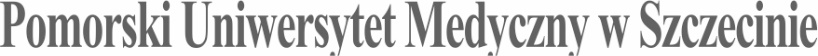 SYLABUS ZAJĘĆInformacje ogólneInformacje szczegółowe*Przykładowe sposoby weryfikacji efektów uczenia się:EP – egzamin pisemnyEU – egzamin ustnyET – egzamin testowyEPR – egzamin praktycznyK – kolokwiumR – referatS – sprawdzenie umiejętności praktycznychRZĆ – raport z ćwiczeń z dyskusją wynikówO – ocena aktywności i postawy studenta SL – sprawozdanie laboratoryjneSP – studium przypadkuPS – ocena umiejętności pracy samodzielnejW – kartkówka przed rozpoczęciem zajęćPM – prezentacja multimedialnai inneNazwa ZAJĘĆ:  Normy okluzji wieku rozwojowegoNazwa ZAJĘĆ:  Normy okluzji wieku rozwojowegoRodzaj ZAJĘĆObowiązkowyWydział PUM Wydział Medycyny i StomatologiiKierunek studiów Lekarsko-dentystycznySpecjalność -Poziom studiów jednolite magisterskieForma studiówstacjonarne/niestacjonarneRok studiów /semestr studiówRok 2 (semestr III )Liczba przypisanych punktów ECTS 2,5Formy prowadzenia zajęć(liczba godzin)Wykłady - 7 / Wykłady w formie e-learning - 3/ Seminaria - 20 / Ćwiczenia - 15Sposoby weryfikacji i oceny efektów uczenia się zaliczenie na ocenę:opisowetestowepraktyczneustnezaliczenie bez oceny egzamin końcowy:opisowytestowypraktycznyustnyKierownik jednostkiProf. dr hab. n.med. Krzysztof WoźniakAdiunkt dydaktyczny lub osoba odpowiedzialna za przedmiotDr n. med Magdalena Sycińska-DziarnowskaNazwa i dane kontaktowe jednostkiZakład Ortodoncji PUMal. Powst. Wlkp. 72, 70-111 Szczecintel.: 91 4661702e-mail: kizortod@pum.edu.plStrona internetowa jednostkihttps://www.pum.edu.pl/wydzialy/wydzial-medycyny-i-stomatologii/zaklad-ortodoncjiJęzyk prowadzenia zajęćpolskiCele zajęćCele zajęćCelem przedmiotu jest przygotowanie do współczesnego lecznictwa stomatologicznego poprzez zintegrowanie wiedzy z zakresu anatomii i fizjologii układu stomatognatycznego w wieku rozwojowym w odniesieniu do relacji ogólnoustrojowych.Wymagania wstępne w zakresieWiedzyWiedza, umiejętności i kompetencje na poziomie ukończenia I roku studiów na kierunku lekarsko-dentystycznym.Wymagania wstępne w zakresieUmiejętnościWiedza, umiejętności i kompetencje na poziomie ukończenia I roku studiów na kierunku lekarsko-dentystycznym.Wymagania wstępne w zakresieKompetencji społecznychWiedza, umiejętności i kompetencje na poziomie ukończenia I roku studiów na kierunku lekarsko-dentystycznym.EFEKTY UCZENIA SIĘEFEKTY UCZENIA SIĘEFEKTY UCZENIA SIĘEFEKTY UCZENIA SIĘlp. efektu uczenia sięStudent, który zaliczył ZAJĘCIAwie/umie/potrafi:SYMBOL (odniesienie do) efektów uczenia się dla kierunkuSposób weryfikacji efektówuczenia się*W01zna i rozumie podstawowe procedury kliniczne profilaktyki ortodontycznejC.W33.S, OW02zna i rozumie normy zgryzowe na różnych etapach rozwoju osobniczego i odchylenia od normF.W1.S, OW03zna i rozumie przyczyny powikłań chorób układu stomatognatycznego i zasady postępowania w przypadku takich powikłańF.W12.S, OU01potrafi odwzorowywać anatomiczne warunki zgryzowe i dokonywać analizy okluzjiC.U12.S, OU02potrafi planować podstawowe etapy opieki profilaktycznej u pacjentów z obszaru potrzeb ortodontycznych  C.U16.S, OU03potrafi diagnozować, różnicować               i klasyfikować wady zgryzuF.U18.S, OK01jest gotów do dostrzegania                         i rozpoznawania własnych ograniczeń, dokonywania samooceny deficytów           i potrzeb edukacyjnychK.5.S, OK02jest gotów do formułowania wniosków     z własnych pomiarów lub obserwacjiK.8.S, OTabela efektów UCZENIA SIĘ w odniesieniu do formy zajęćTabela efektów UCZENIA SIĘ w odniesieniu do formy zajęćTabela efektów UCZENIA SIĘ w odniesieniu do formy zajęćTabela efektów UCZENIA SIĘ w odniesieniu do formy zajęćTabela efektów UCZENIA SIĘ w odniesieniu do formy zajęćTabela efektów UCZENIA SIĘ w odniesieniu do formy zajęćTabela efektów UCZENIA SIĘ w odniesieniu do formy zajęćTabela efektów UCZENIA SIĘ w odniesieniu do formy zajęćTabela efektów UCZENIA SIĘ w odniesieniu do formy zajęćlp. efektu uczenia sięEfekty uczenia sięForma zajęćForma zajęćForma zajęćForma zajęćForma zajęćForma zajęćForma zajęćlp. efektu uczenia sięEfekty uczenia sięWykładSeminariumĆwiczeniaĆwiczenia kliniczneSymulacjeE-learning Inne formyW01C.W33.XXXXW02F.W1.XXXXW03F.W12.XXXXU01C.U12.XXU02C.U16.XXU03F.U18.XXXXK01K.5.XK02K.8.XTABELA TREŚCI PROGRAMOWYCHTABELA TREŚCI PROGRAMOWYCHTABELA TREŚCI PROGRAMOWYCHTABELA TREŚCI PROGRAMOWYCHlp. treści programowejTreści programoweLiczba godzinOdniesienie do efektów uczenia się do ZAJĘĆSemestr zimowySemestr zimowySemestr zimowySemestr zimowyWykładyWykładyWykładyWykładyTK01Rozwój prenatalny. Zaburzenia rozwoju zgryzu w okresie płodowym. Rozszczepy. Pierwszy okres wymiany uzębienia. Drugi okres wymiany uzębienia. Wpływ zgryzu na ssż; mechanizmy odruchowe i adaptacyjne układu stomatognatycznego. Wady zgryzu nabyte. Zaburzenia czynnościowe i morfologiczne narządu żucia. Dysfunkcje i parafunkcje. Zasady profilaktyki ortodontycznej w różnych okresach rozwojowych dziecka.7W01, W02, W03, U03SeminariaSeminariaSeminariaSeminariaTK01Rozwój narządu żucia. Okresy rozwoju osobniczego. Mięśnie układu stomatognatycznego i ich funkcja. Staw skroniowo-żuchwowy: budowa, funkcja, rozwój. Zwarcie centralne, boczne, siekaczowe; położenie spoczynkowe, ruchy boczne, szpara spoczynkowa, czynność żucia. Funkcje: ssanie, połykanie (trzewne, dojrzałe), żucie, oddychanie, udział w mowie. Normy rozwoju narządu żucia w okresie płodowym. Narząd żucia w okresie niemowlęcym do momentu wyrzynania zębów mlecznych - etapy rozwoju zębów. Zgryz w uzębieniu mlecznym, klasy Bauma - różnice między uzębieniem mlecznym a stałym. Wyrzynanie - okresy wyrzynania zębów mlecznych i stałych. Pierwszy okres wymiany uzębienia. Drugi okres wymiany uzębienia. Kształt, wielkość, liczba, budowa zębów stałych. Zaburzenia czynnościowe i morfologiczne narządu żucia. Dysfunkcje i parafunkcje. Wpływ zgryzu na ssż; mechanizmy odruchowe i adaptacyjne układu stomatognatycznego. Zaburzenia rozwoju zgryzu w okresie płodowym. Rozszczepy. Wady zgryzu nabyte. Zasady profilaktyki ortodontycznej w różnych okresach rozwojowych dziecka.20W01, W02, W03, U01, U02, U03ĆwiczeniaĆwiczeniaĆwiczeniaĆwiczeniaTK01Praktyczne zastosowanie nabytej wiedzy 15W01, W02, W03, U01, U02, U03, K01, K02SymulacjaSymulacjaSymulacjaSymulacjaE-learningE-learningE-learningE-learningTK01Etapy rozwoju zgryzu w uzębieniu mlecznym i stałym. Wady zgryzu - klasyfikacja, etiologia, diagnostyka, różnicowanie. Rozwój prenatalny. Zaburzenia rozwoju zgryzu w okresie płodowym. Rozszczepy. Zaburzenia czynnościowe i morfologiczne narządu żucia. Zasady profilaktyki ortodontycznej w różnych okresach rozwojowych dziecka.3 W01, W02, W03, U03Zalecana literatura:Literatura podstawowa1. S. W. Majewski: Gnatofizjologia stomatologiczna. Normy okluzji i funkcje układu stomatognatycznego. Wydawnictwo Lekarskie PZWL, 2007.2. M. Kleinrok: Zaburzenia czynnościowe układu ruchowego narządu żucia. Wydawnictwo Sanmedia, 1992.3. I. Karłowska: Zarys współczesnej ortodoncji. Podręcznik dla studentów i lekarzy stomatologów. Wydawnictwo Lekarskie PZWL, 2016, wyd.44. G. Śmiech-Słomkowska, W. Rytlowa: Profilaktyka i wczesne leczenie ortodontyczne. Wybrane zagadnienia. Wydawnictwo Lekarskie PZWL, 1999.Literatura uzupełniająca1. A. Bochenek, M. Reicher: Anatomia człowieka. Wydawnictwo Lekarskie PZWL.2. T. W. Sadler: Embriologia Lekarska, Wydawnictwo Med. Tour. Press, 1993.3. F. Łabiszewska-Jaruzelska: Ortopedia szczękowa. Zasady i praktyka. Podręcznik dla studentów stomatologii. Wydawnictwo Lekarskie PZWL, 1995.Nakład pracy studenta Nakład pracy studenta Forma nakładu pracy studenta (udział w zajęciach, aktywność, przygotowanie sprawozdania, itp.)Obciążenie studenta [h]Forma nakładu pracy studenta (udział w zajęciach, aktywność, przygotowanie sprawozdania, itp.)W ocenie (opinii) nauczycielaGodziny kontaktowe z nauczycielem45Przygotowanie do ćwiczeń/seminarium10Czytanie wskazanej literatury10Napisanie raportu z laboratorium/ćwiczeń/przygotowanie projektu/referatu itp.Przygotowanie do kolokwium/kartkówkiPrzygotowanie do egzaminu5Inne …..Sumaryczne obciążenie pracy studenta70Punkty ECTS 2,5UwagiUwagi